TAREAS IES TIERRA DE LAGUNAS (LANTEJUELA)Sesión 1 (J. Víctor Morales)Elaborar una rúbrica que sea operativa, que se pueda usar para evaluar alguna tarea que se realice en clase.Se debe indicar qué criterio(s) se está(n) evaluando con dicha rúbrica y qué instrumento(s) se va(n) a utilizar.La descripción de los indicadores de desempeño debe ser clara y sencilla.Sesión 2 (J. Víctor Morales)En iSéneca, crear una [Categoría] y dentro una [Actividad Evaluable] que luego se vaya a usar en clase. Se debe enviar capturas de pantalla de ambas.Realizar la actividad en clase y calificarla en iSéneca. Se debe enviar captura de pantalla del [Resumen del Cuaderno] donde se vea dicha actividad evaluada.Ruta de entrega de las capturas de pantalla: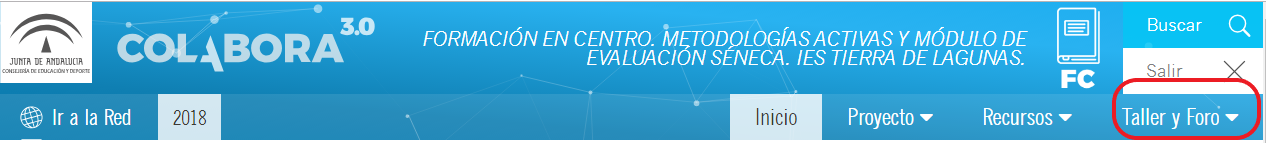 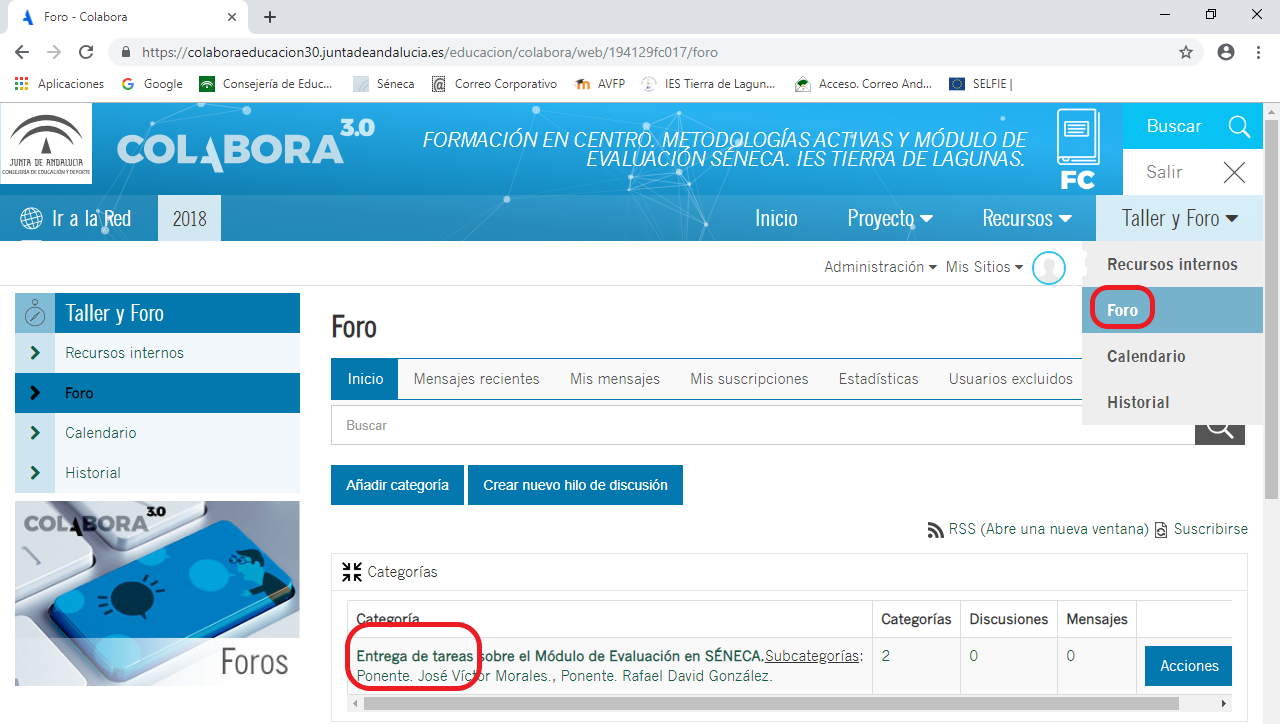 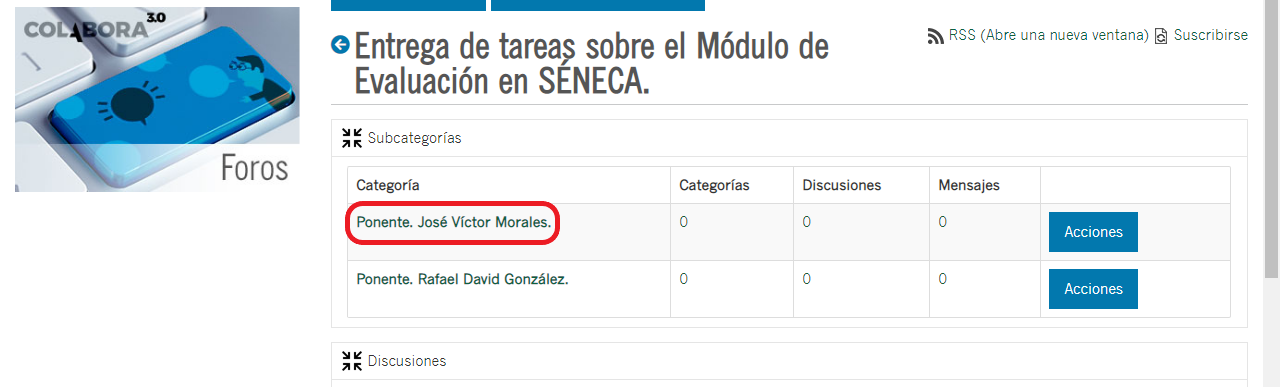 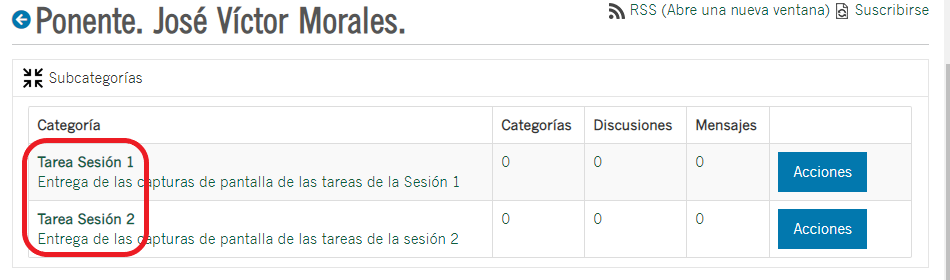 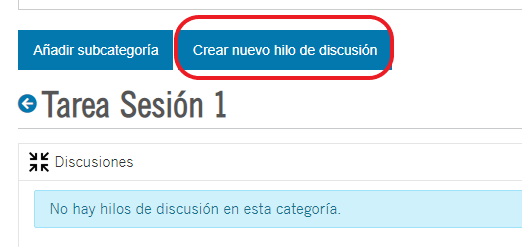 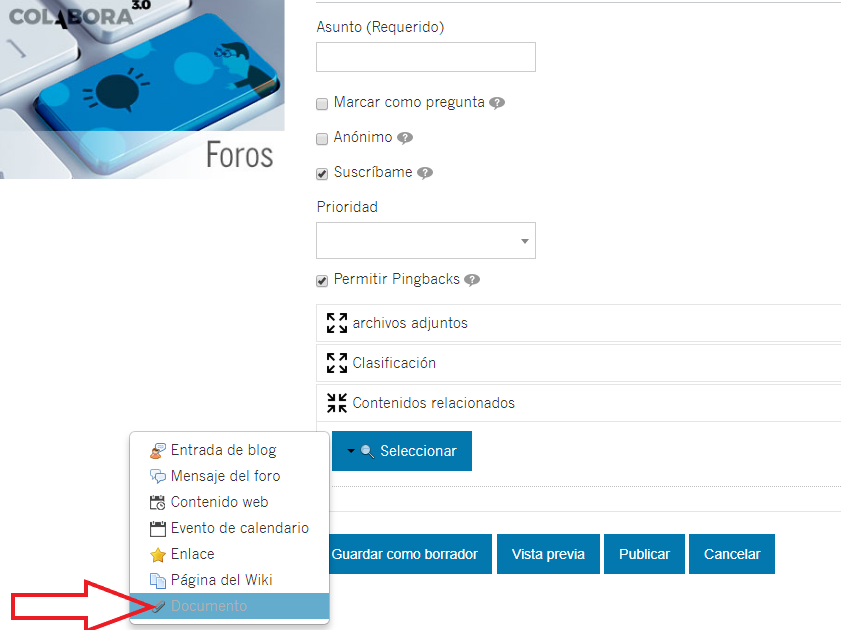 Fecha de entrega:Antes del 22 de abril de 2019.